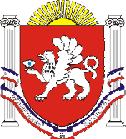 РЕСПУБЛИКА    КРЫМРАЗДОЛЬНЕНСКИЙ РАЙОНБЕРЕЗОВСКИЙ СЕЛЬСКИЙ СОВЕТ 68 (внеочередное) заседание 1 созываРЕШЕНИЕ        06.07.2018 года                                       с. Березовка                                     №  576Об утверждении Положения об установке религиозных символов на территории Березовского сельского поселения Раздольненского района Республики КрымВ целях определения порядка принятия решения об установке религиозных символов на территории сельского поселения, руководствуясь Федеральным законом от 06.10.2003 № 131-ФЗ «Об общих принципах организации местного самоуправления в Российской Федерации», Уставом муниципального образования Березовское сельское поселение, принимая во внимание положительное заключение прокуратуры Раздольненского района от 29.03.2018 № 22-2018, Березовский сельский советРЕШИЛ:Утвердить Положение об установке религиозных символов на территории Березовского сельского поселения Раздольненского района Республики Крым (прилагается). Обнародовать данное решение на информационном стенде Березовского сельского поселения по адресу: Республика Крым, Раздольненский район, с. Березовка, ул. Гагарина, 52 и на официальном сайте Администрации в сети Интернет http://berezovkassovet.ru/. Решение вступает в силу с момента его обнародования. Контроль за исполнением данного решения возложить на председателя сельского совета-главу Администрации Березовского сельского поселения.Председатель сельского совета –глава Администрации Березовского сельского поселения							А.Б.НазарПриложение 1 к решению  68 заседанияБерезовского сельского совета 1 созыва от 06.07.2018 № 576ПОЛОЖЕНИЕоб установке религиозных символов на территории муниципального образования Березовское сельское поселение Раздольненского район Республики Крым1.Общие положения1.1.	Настоящее Положение определяет порядок установки религиозных символов на территории муниципального образования Березовское сельское поселение Раздольненского район Республики Крым.1.2.	Под религиозными символами для целей настоящего Положения понимаются поклонные кресты, памятные камни, религиозные обелиски и т.д., установка которых связана с традициями действующих конфессий.1.3.	Настоящее Положение не распространяется на отношения, связанные с установкой объектов монументального искусства на территории кладбищ и территориях, закрытых для обзора и (или) свободного посещения, а также на территориях религиозных организаций, принадлежащих им на законных основаниях.1.4. Настоящее Положение не распространяется на отношения, связанные с установкой религиозных символов на земельных участках, находящихся в частной собственности.2.Порядок рассмотрения и принятия решения об установке религиозныхсимволов2.1.	Решения об установке религиозных символов принимаются по предложениям федеральных органов государственной власти, органов государственной власти Республики Крым, органов местного самоуправления муниципального образования Березовское сельское поселение Раздольненского района Республики Крым, общественных организаций и объединений, физических и юридических лиц (далее -инициатор) с учетом местных традиций.2.2.	Решения об установке религиозных символов на земельных участках, находящихся в муниципальной собственности муниципального образования  Березовское сельское поселение  Раздольненского района Республики Крым, предоставленных в постоянное (бессрочное) пользование, принимаются в случае, если инициаторами являются юридические лица, которым соответствующие земельные участки предоставлены в постоянное (бессрочное) пользование, дают свое согласие на установку религиозных символов.	2.3. Заявление инициатора об установке религиозного символа (далее -заявление) подаётся в администрацию Березовского сельского поселения Раздольненского района Республики Крым (далее - администрация) и подлежит регистрации в журнале входящей корреспонденции администрации в день поступления или не позднее следующего дня, если заявление поступило в нерабочее время. Зарегистрированное заявление передается в течении 3 рабочих дней в Совет по межнациональным и межконфессиональным отношениям при главе Администрации Раздольненского района Республики Крым (далее - Совет) для рассмотрения.2.4.	Заявление должно содержать:обоснование создания и установки религиозного символа;предложения по месту установки религиозного символа;предложение по тексту надписи на религиозном символе. Перечень документов, представляемых инициатором в администрацию:-	ходатайство религиозной организации, зарегистрированной в установленном порядке;-	письменное обязательство инициатора о финансировании работ по проектированию, изготовлению и установке религиозного символа;надлежаще заверенные копии учредительных документов и свидетельства о государственной регистрации юридического лица, а также документы, подтверждающие нахождение юридического лица в Едином государственном реестре юридических лиц и на налоговом учете (для инициаторов - общественных организаций и объединений, юридических лиц);краткая справка, содержащая обоснование целесообразности создания и установки религиозного символа;-	эскиз религиозного символа;-	согласие собственника земельного участка, на котором предполагается установка религиозного символа.2.5.	Решение об установке религиозного символа принимается администрацией Березовского сельского поселения в форме постановления, после получения согласования Совета.Совет в месячный срок рассматривает представленные документы и дает по ним положительное или отрицательное заключение (поддерживает или не поддерживает) и направляет его в администрацию Березовского сельского поселения.В срок не позднее 30 дней со дня представления необходимых документов администрация Березовского сельского поселения рассматривает ходатайство, рекомендации Совета и принимает одно из решений:поддержать ходатайство;отклонить ходатайство.2.6.   При   положительном  решении   администрации  Березовского сельского   поселения, изготовление и установка религиозного символа осуществляется инициатором. 2.7. Администрация Березовского сельского поселения организует:рассмотрение проекта эскиза на заседании Совета;согласование проекта и привязку места установки религиозного символа;-	координацию вопроса установки религиозного символа, подготовки и проведения совместно с инициатором церемонии открытия.3. Правила установки религиозных символов   3.1   Открытие   вновь   установленных  религиозных   символов   проводится администрацией Березовского сельского поселения с участием Администрации Раздольненского района Республики Крым, представителей инициатора установки религиозного символа, религиозных организаций, иных заинтересованных лиц.4. Порядок учета и содержания религиозных символовВсе религиозные символы являются частью историко-культурного наследия Березовского сельского поселения Раздольненского района Республики Крым и подлежат сохранению, реставрации, ремонту. Инициаторы установки на территории муниципального образования Березовское сельское поселение Раздольненского район Республики Крым религиозных символов обязаны самостоятельно обеспечить их сохранение и текущее содержание или передать в собственность муниципального образования Березовское сельское поселение Раздольненского района Республики Крым.Содержание религиозных символов осуществляется в комплексе с прилегающей территорией, определенной проектом.Администрация ведет реестр религиозных символов, осуществляет контроль за их состоянием.5. Порядок демонтажа религиозных символов5.1.	Демонтаж религиозных символов осуществляется в случае: установки с нарушением требований настоящего Положения, при проведении ремонта, реставрации религиозного символа, при полном разрушении религиозного символа, невозможности проведения ремонтных работ религиозного символа. Данное положение не распространяется на религиозные символы, установленные до вступления в законную силу настоящего Положения.5.2.	Инициаторами демонтажа религиозных символов вправе выступать федеральные органы государственной власти, органы государственной власти Республики Крым, органы местного самоуправления, а также общественные организации и объединения, физические и юридические лица.5.3.	Письменные ходатайства о демонтаже религиозных символов направляются в администрацию и передаются в Совет для рассмотрения.Совет рассматривает ходатайство в течение 30 календарных дней со дня его регистрации.Решение о демонтаже, переносе или реконструкции религиозного символа принимается постановлением администрации при наличии, заключения Совета.Демонтаж самовольно установленного религиозного символа, а также возмещение ущерба, нанесенного зданиям и сооружениям, объектам благоустройства в результате самовольной установки религиозного символа, осуществляется за счет средств юридического или физического лиц, самовольно установивших религиозный символ.В случае невозможности определения лиц, самовольно установивших религиозный символ, демонтаж осуществляется в 30-дневный срок с момента опубликования постановления администрации на официальном сайте за счет средств местного бюджета.	.6. Ответственность6. За нарушение требований в области сохранения, использования религиозных символов должностные лица, юридические и физические лица несут ответственность в соответствии с действующим законодательством.